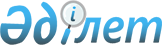 Жаңаарқа ауданы әкімінің 2020 жылғы 02 қарашадағы № 1 "Жаңаарқа ауданының қорғаныс істері жөніндегі бөлімінің шақыру учаскесіне 2004 жылы туған ер жынысты азаматтарды тіркеуді өткізу туралы" шешімінің күші жойылды деп тану туралыҚарағанды облысы Жаңаарқа ауданының әкімінің 2020 жылғы 21 желтоқсандағы № 3 шешімі. Қазақстан Республикасының Әділет министрлігінде 2020 жылғы 25 желтоқсанда № 21912 болып тіркелді
      Қазақстан Республикасының 2016 жылғы 6 сәуірдегі "Құқықтық актілер туралы" Заңына сәйкес, Жаңаарқа ауданының әкімі ШЕШІМ ЕТТІ:
      1. Жаңаарқа ауданы әкімінің 2020 жылғы 02 қарашадағы № 1 "Жаңаарқа ауданының қорғаныс істері жөніндегі бөлімінің шақыру учаскесіне 2004 жылы туған ер жынысты азаматтарды тіркеуді өткізу туралы" (нормативтік құқықтық актілерді мемлекеттік тіркеу Тізілімінде № 6072 болып тіркелген, Қазақстан Республикасының нормативтік құқықтық актілерінің эталондық бақылау банкінде электрондық түрде 2020 жылғы 11 қарашада жарияланған) шешімінің күші жойылды деп танылсын.
      2. Осы шешім оның алғаш ресми жарияланған күнінен бастап қолданысқа енгізіледі.
					© 2012. Қазақстан Республикасы Әділет министрлігінің «Қазақстан Республикасының Заңнама және құқықтық ақпарат институты» ШЖҚ РМК
				
      Жаңаарқа ауданының әкімі

Ю. Беккожин
